                                                                                         Platforma zakupowaZAWIADOMIENIE O WYNIKU POSTĘPOWANIACZĘŚĆ II ZAMÓWIENIADotyczy:  postępowania prowadzonego w trybie podstawowym na zakup i dostawę sprzętu i osprzętu informatycznego, sprawa nr 32/22 (ID 635992).Niniejszym informuję, że Zamawiający działając na podstawie  
art. 255 pkt 1 ustawy Pzp, postanowił unieważnić postępowanie o udzielenie ww. zamówienia publicznego dla części II - Zakup i dostawa komputerów i notebooków dla Wojskowego Sądu Okręgowego, ponieważ nie złożono żadnej oferty.                                                                                            DOWÓDCApłk Janusz KRUPAMarek SWACZYNA
tel.: 261-824-225
20.07.2022 r. T – 2611 – B4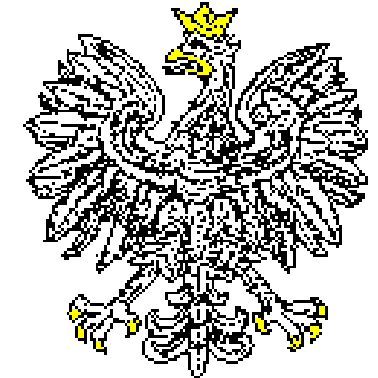 JEDNOSTKA WOJSKOWANR 2063   Nr: JW2063.SZPubl.2611.32.23.2022Data..........................................................02-097 W a r s z a w a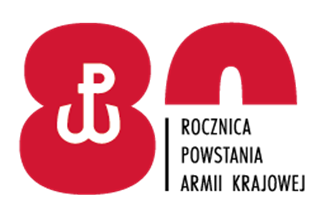 Warszawa, dnia ………….2022 r.